LINC Phone List  – Montgomery, Millside and CLOCLINC Phone List  – Montgomery, Millside and CLOCLINC Phone List  – Montgomery, Millside and CLOCNAMEDEPTLOCALCarmichael, AnitaHead Secretary, Main Office304Cheng, AdrianAssistant Coordinator BCJS321Cullen, WillCLC Counsellor319Dove, DanielleManager, Business Careers & Job Skills320Dykstra, Jo-AnnLanguage Coordinator, LINC Office329Erwin, CindyMain Office300Geulen, TinaLINC Office328Gibson, BonnyMain Office302Couto, LaraBCJS Office311 Lee, MarieAccounting (across main office)322Mathiasen, KristineClerical Data Lead, Main Office307McGlenen, MichaelDistrict Principal, Main Office305Naidu, DannielleCLC Youth Worker318Peters, MurrayPrincipal Summer/CLC, Main Office306Santos, EileenBCJS Office324Torgunrud, DebSIS/Lumens (across main office)317TBACLC Resource330Jennifer IzatCasual ClericalCourtney McLeodCasual ClericalAnnika MountainCasual ClericalSpare DeskLINC Office327Spare DeskAcross Main Office313Spare DeskMain Office303Spare DeskMain Office331Spare DeskMain Office316LINC Daycare312Staffroom308Montgomery Fax #(Outlook – 097EFORMS)604-937-6877CLOCShawn O’Brien 604.312.94832748 Lougheed Hwy, Port Coquitlam V3B 6P2Celina Wong, Doreen Lozynyc, Lisa Felicella604-945-4211MillsideDave Truss 604.868.30471432 Brunette Ave, Coquitlam V3K 6X5Emmie Varley, John Newell, Domenica Borelli604-936-4285Vanier1600 King Albert Ave, Coquitlam V3J 1Y5604-945-7311SD43 Service Deskservicedesk@sd43.bc.ca604.937.6396Mandev, RhondaSkryp, Shannona.m. Caretaker Millsidep.m. Caretaker MillsideTransferring Calls to Other ExtensionsWhile on the call, press (Transfer), and then enter the extension number.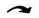 Do one of the following:Wait for an answer, announce the call, and then hang up.  If the extension is unavailable, press the flashing IC or Call button to return to the caller.Transferring Calls to Other ExtensionsWhile on the call, press (Transfer), and then enter the extension number.Do one of the following:Wait for an answer, announce the call, and then hang up.  If the extension is unavailable, press the flashing IC or Call button to return to the caller.Transferring Calls to Other ExtensionsWhile on the call, press (Transfer), and then enter the extension number.Do one of the following:Wait for an answer, announce the call, and then hang up.  If the extension is unavailable, press the flashing IC or Call button to return to the caller.Transferring Calls to Other Locations (CLOC or Millside)While on the call, press (Transfer)Press 9 and enter the phone number (CLOC 604 945-4211) or (Millside 604 936-4285)Do one of the following:Wait for an answer, announce the call, and then hang up.  If unavailable, press the flashing IC or Call button to return to the caller.Transferring Calls to Other Locations (CLOC or Millside)While on the call, press (Transfer)Press 9 and enter the phone number (CLOC 604 945-4211) or (Millside 604 936-4285)Do one of the following:Wait for an answer, announce the call, and then hang up.  If unavailable, press the flashing IC or Call button to return to the caller.Transferring Calls to Other Locations (CLOC or Millside)While on the call, press (Transfer)Press 9 and enter the phone number (CLOC 604 945-4211) or (Millside 604 936-4285)Do one of the following:Wait for an answer, announce the call, and then hang up.  If unavailable, press the flashing IC or Call button to return to the caller.